2019年度社会人向け実践教育プログラム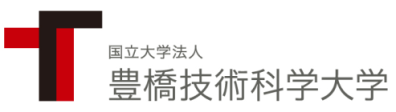 　　　　　　　　　　　　　　　　　　　　　　　　　先端データサイエンス実践コース　　　　　　　　　　　　　　　　　　　　　　　　　「先端データサイエンス講演会」参 加 申 込 書下記のとおり、参加を申し込みます。【ご意見・ご要望】（ご自由に記載ください。）--------------------------------------------------------------------------------------------------------------------------------ご記入漏れがないか再度ご確認ください。E-mailで以下までお送りください。【 申込先 】　　E-mail ： jinzai@office.tut.ac.jp （研究支援課　社会連携支援室）申込締切 ：2020年1月17日（金）開催日2020 年　1月   22日　(水)１．  申込日平成　 年　 月　　日２．参加者氏名（フリガナ）３．所属・団体名（フリガナ）４．部署名・役職５．勤務先住所〒６． 電話番号７． FAX番号８． 電子メール（半角英数字）